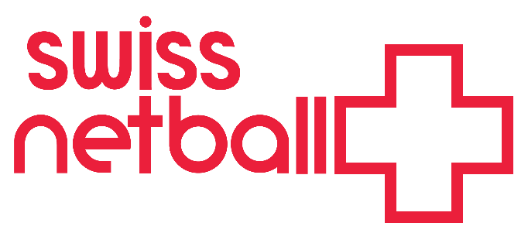 2021-22 Junior Clubs Tournament 5-6 November 2021Team Registration FormPlease return your completed team sheet(s) to admin@swissnetball.chno later than Saturday, 30 October 2021Following the submission of team registration sheets, any additions must be clearly logged with the Tournament Referee half an hour prior to the start of the tournament on 5 November 2021.Clubs are reminded to remind players and other participants that photos and video recordings are likely to be taken by many spectators during the competition and are most likely to be shared on social media, including on behalf of Swiss Netball. Complete privacy cannot be guaranteed. However, if any participant wishes not to be included in photos and videos, please draw attention to this wish when registering. IT IS THE CONDITION OF ENTRY THAT ALL PARTICIPANTS CARRY PERSONAL INSURANCE AGAINST ACCIDENTS AND OR INJURY TO THEMSELVES AND OTHERS.SWISS NETBALL DOES NOT ACCEPT ANY LIABILITY FOR THE ACCIDENTS AND/OR INJURY THAT MAY OCCUR. Club and Age category:Club and Age category:Club and Age category:Players namesDate of BirthMembership ID Booking No. 1.2.3.4.5.6.7.8.9.10.11.12.Coaches (maximum 2):Coaches (maximum 2):Coaches (maximum 2):Umpires names, C level or above (one per team):
Umpires names, C level or above (one per team):
Umpires names, C level or above (one per team):
Scorers name (maximum 1):Scorers name (maximum 1):Scorers name (maximum 1):